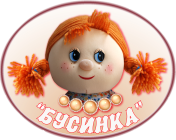 муниципальное казенное дошкольное образовательное учреждение  города Новосибирска«Детский сад № 298 комбинированного вида» 630073, г. Новосибирск, ул. Блюхера, 75; м/р Горский, 11а,   (383) 301 20 33; 346 20 12; / факс: (383)  301 41 40;E – mail: ds_298_nsk@nios.ruПЛАН МЕРОПРИЯТИЙ ПО ПРОТИВОДЕЙСТВИЮ КОРРУПЦИИВ МУНИЦИПАЛЬНОМ КАЗЕННОМ ДОШКОЛЬНОМ УЧРЕЖДЕНИИ города Новосибирска«Детский сад № 298 комбинированного вида»Цель: создание и внедрение организационно-правовых механизмов, нравственно-психологической атмосферы, направленных на эффективную профилактику коррупции в Муниципальном казенном дошкольном образовательном учреждении горда Новосибирска «Детский сад № 298 комбинированного вида» (далее – ДОУ).Задачи: систематизация условий, способствующих коррупции в ДОУ; разработка мер, направленных на обеспечение прозрачности действий ответственных лиц в условиях коррупционной ситуации;совершенствование методов обучения и воспитания детей нравственным нормам, составляющим основу личности, устойчивой против коррупции; разработка и внедрение организационно - правовых механизмов, снимающих возможность коррупционных действий; содействие реализации прав граждан и организаций на доступ к информации о фактах коррупции и коррупционных  факторов, а также на их свободное освещение в средствах массовой информации (сайт ДОУ).Согласовано:председатель ПК МКДОУ д/с №298_________               Т.В. Гринимайер  Утверждено: заведующий   МКДОУ д/с №298 _____________            М.Н. Селезневаприказ № _____ от __________201 наименование мероприятийсроки проведенияответственный1.Меры по развитию правовой основы в области противодействия коррупции,  совершенствование кадровой работы  по профилактике коррупционных  правонарушений1.Меры по развитию правовой основы в области противодействия коррупции,  совершенствование кадровой работы  по профилактике коррупционных  правонарушений1.Меры по развитию правовой основы в области противодействия коррупции,  совершенствование кадровой работы  по профилактике коррупционных  правонарушений1.1. Мониторинг изменений действующего законодательства в области противодействия коррупции.ПостоянноЗаведующий 1.2. Рассмотрение вопросов исполнения законодательства в области противодействия коррупции на Общих собраниях трудового коллектива.2 раза в годЗаведующий 1.3. Издание приказа  об утверждении состава антикоррупционной комиссии и плана  работы комиссии на 2014-2015 учебный   год, о назначении лица, ответственного  за профилактику коррупционных правонарушений в ДОУ.СентябрьЗаведующий 1.4. Ознакомление   работников   ДОУ   с  нормативными  документами  по антикоррупционной деятельности.В течение годаЗаведующий, ответственное лицо1.6.Анализ деятельности работников ДОУ, на которых возложены обязанности по профилактике коррупционных и иных правонарушений2 раза в годЗаведующий 1.7.Отчет о реализации плана по противодействию коррупции в ДОУ1 раз в кварталЗаведующий, ответственное лицо1.8.Осуществление контроля за соблюдением законодательства РФ в сфере противодействия коррупции.ПостоянноЗаведующий 1.9.Обеспечение системы прозрачности при принятии решений по кадровым вопросам.ПостоянноЗаведующий 2. Меры по совершенствованию функционирования  ДОУ в целях предупреждения коррупции2. Меры по совершенствованию функционирования  ДОУ в целях предупреждения коррупции2. Меры по совершенствованию функционирования  ДОУ в целях предупреждения коррупции2.1. Организация проверки достоверности представляемых гражданином персональных данных и иных сведений при поступлении на работу в ДОУ.ПостоянноЗаведующий2.2. Организация и проведение инвентаризации муниципального имущества по анализу эффективности использования.Ноябрь -декабрьКомиссия по инвентаризации2.3. Проведение внутреннего контроля:организация и проведения учебных занятий;организация питания воспитанников;соблюдение  прав всех участников образовательного процесса.ПостоянноЗаведующий, Совет учреждения2.4. Информирование   родителей  о телефонах  «горячей линии» Главного управления образования мэрии:227-45-39, 227-47-99 Режим работы: понедельник, среда с 16.00 до 17.00227-45-07Режим работы: вторник, четверг с 16.00 до 17.00227-45-07, 227-45-15Режим работы: пятница с 16.00 до 17.00ПостоянноЗаведующий 2.6.Усиление контроля за недопущением фактов неправомерного взимания денежных средств с родителей (законных представителей) в ДОУ Постоянно Заведующий 2.7.Организация систематического контроля за выполнением законодательства о противодействии коррупции в МКДОУ при организации работы по вопросам охраны труда.Постоянно Заведующий, комиссия по охране труда 2.8.Ведение рубрики "Противодействие коррупции" на официальном сайте ДОУ, размещение  информации по антикоррупционной тематике на стендах в стенах ДОУ:копия лицензии на право ведения образовательной  деятельности;режим работы;график и порядок приёма граждан заведующим ДОУ по личным вопросам;план по антикоррупционной деятельности.Постоянно Заведующий, ответственный за ведение сайта, ответственное лицо2.9.Осуществление экспертизы жалоб и обращений граждан, поступающих через системы общего пользования (почтовый, электронный адреса, телефон) на действия (бездействия) заведующего  и сотрудников ДОУ  с точки зрения наличия сведений о фактах коррупции и организации их проверки.По мере поступленияЗаведующий, ответственное лицо, члены комиссии2.10.Проведение оценки должностных обязанностей педагогических работников, исполнение которых в наибольшей мере подвержено риску коррупционных проявлений.В течение годаЗаведующий, ответственное лицо, комиссия2.11. Проведение групповых и общих садовых родительских собраний с целью разъяснения политики ДОУ в отношении коррупции.1 раз в годЗаведующий ДОУ, ответственное лицо, воспитатели2.12. Проведение отчётов заведующего ДОУ перед родителями воспитанников (родительский комитет).1 раз в годЗаведующий ДОУ2.13. Инструктивные совещания работников ДОУ «Коррупция и ответственность за коррупционные деяния».В течение годаЗаведующий ДОУ3. Меры по правовому просвещению и повышению антикоррупционной компетентности сотрудников, воспитанников  МКДОУ и их родителей3. Меры по правовому просвещению и повышению антикоррупционной компетентности сотрудников, воспитанников  МКДОУ и их родителей3. Меры по правовому просвещению и повышению антикоррупционной компетентности сотрудников, воспитанников  МКДОУ и их родителей3.1. Организация и проведение в Международный день борьбы с коррупцией мероприятий, направленных на формирование нетерпимости в обществе к коррупционному поведению.Ежегодно9 декабряВоспитатели групп, специалисты3.2. Проведение месячника гражданской и правовой сознательности «Мой выбор» (проведение открытых занятий по правам ребенка, тематических конкурсов и выставок («Мои права» (по мотивам  сказок народов мира) среди воспитанников, общих и групповых родительских собраний).Апрель Воспитатели групп, специалисты3.3. Изготовление памяток для родителей  «Это важно знать!», «Если у вас берут взятку…», «Взяткой может быть …».Сентябрь Ответственный за профилактику3.4. Организация участия всех работников ДОУ в работе  по вопросам формирования антикоррупционного поведения.В течение годаЗаведующий, ответственный за профилактику3.5. Заседание родительского комитета по противодействию коррупции в МДОУМай Ответственный за профилактику3.6.Работа с педагогами: круглый стол «Формирование антикоррупционной и нравственно-правовой культуры»Сентябрь Заведующий, ответственный за профилактику3.7.Проведение занятий с воспитанниками с целью ознакомления  их с личными правами и обязанностями.В течение годаВоспитатели групп4. Обеспечение  доступа родителям (законным представителям)  к информации о деятельности ДОУ, установление обратной связи4. Обеспечение  доступа родителям (законным представителям)  к информации о деятельности ДОУ, установление обратной связи4. Обеспечение  доступа родителям (законным представителям)  к информации о деятельности ДОУ, установление обратной связи4.1. Информирование родителей (законных представителей) о правилах приема в ДОУ.ПостоянноЗаведующий4.2. Проведение ежегодного опроса родителей воспитанников  ДОУ с целью определения степени их удовлетворенности работой  ДОУ, качеством предоставляемых медицинских и образовательных услуг.МартВоспитатели, педагог-психолог4.3. Обеспечение наличия в ДОУ уголка потребителя питания, уголка потребителя образовательных и медицинских услуг с целью осуществления прозрачной  деятельности ДОУ.ПостоянноЗаведующий, ответственный за профилактику4.4. Обеспечение функционирования сайта ДОУ в соответствии с Федеральным законом от 09.02.2009г. № 8-ФЗ «Об обеспечении доступа к информации о деятельности государственных органов и органов местного самоуправления» для размещения на нем информации о деятельности  ДОУ, правил приема воспитанников, публичного доклада заведующего ДОУ, информации об осуществлении мер по противодействию коррупции.Постоянно Заведующий 4.5. Размещение на сайте ДОУ ежегодного публичного отчета заведующего  об образовательной, медицинской и финансово-хозяйственной деятельности.Май Заведующий, ответственный за ведение сайта4.6.Активизация работы по организации органов самоуправления, работа Совета учреждения, обеспечивающего общественно-государственный характер управления, обладающий комплексом управленческих полномочий, в том числе по участию в принятии решения о распределении  стимулирующей части фонда оплаты труда.В течение годаЗаведующий ДОУ, председатель Совета учрежденияДОУ